Univerzita Palackého v Olomouci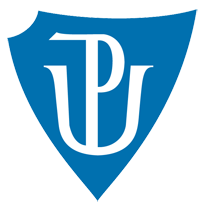 Pedagogická fakultaPříprava na hodinu Českého jazyka – Číslovky28.10.2016Vojtěch Scheichenost3. ročník, DIMJBVzdělávací oblast: Jazyk a jazyková komunikaceVzdělávací obor: Český jazyk a literatura – Jazyková výchovaTematický okruh: TvaroslovíUčivo: ČíslovkyRočník: 3.Časová dotace: 45 minPočet žáků: 25Typ vyučovací hodiny: Vyvození nového učivaCíle vyučovací hodiny: Pochopení pojmu číslovky jako slovního druhu a jejich rozpoznáváníKlíčové kompetence:K učení – žák řídí vlastní učení, vyhledává a třídí informace, operuje s obecně užívanými termíny K řešení problému – vnímá nejrůznější problémové situace ve škole i mimo ni, rozpozná a pochopí problém, promyslí a naplánuje řešení problémuKomunikativní – formuluje a vyjadřuje své myšlenky a názory, vyjadřuje se výstižně, naslouchá promluvám druhých lidí, porozumí jim a reaguje na ně, účinně se zapojuje do diskuse, rozumí různým typům textůSociální a personální – účinně spolupracuje ve skupině, podílí se na utváření příjemné atmosféry, přispívá k upevnění dobrých mezilidských vztahůVýukové metody: metody slovní (práce s textem, vysvětlování), metody řešení problémů (kladení problémových otázek)Organizační formy: hromadná, individuálníUčební pomůcky: Tabule, Kartičky se slovy, Křížovka, Pracovní listZdroje:Procvičujeme si--: slovní druhy : český jazyk ve 3. ročníku ZŠ. 1. vyd. Praha: SPN - pedagogické nakladatelství, 2004. ISBN 80-7235-246-6.DOČKALOVÁ, Lenka. Český jazyk 3 – pracovní sešit pro 3. ročník. Brno: Nová škola, 88 str.BLUMENTRITTOVÁ, Vlasta a Jaroslava BUKÁČKOVÁ. Český jazyk zábavně: 3. ročník : opakujeme, procvičujeme, bavíme se. Praha: Blug, 1999, 94 str. ISBN 80-85635-98-4.http://www.msmt.cz/vzdelavani/skolstvi-v-cr/skolskareforma/klicove-kompetencezdroje – obrázky:http://www.pohadkar.cz/public/media/Princ_a_Vecernice/Obrazky/Obrazky_-_Princ_a_vecernice_3.jpghttp://img.blesk.cz/img/1/normal620/2528790-img-tri-orisky-pro-popelku-pohadka-chyby-nataceni-film-v1.jpg?v=1http://i.idnes.cz/11/032/cl6/MRK2edb10_a_212897C1_scene8.jpghttp://imageproxy.jxs.cz/~nd01/jxs/cz~/064/701/6b4f4fd77d_22745037_o2.jpghttp://www.supermamina.cz/files/img/201212162329_kocour.jpghttp://img.cz.prg.cmestatic.com/media/images/500x280/May2016/1871446.jpg?d41dhttp://www.abatar.cz/images/pohadkove_obrazky/cervena_karkulka_04.jpghttp://imageproxy.jxs.cz/~nd04/jxs/cz~/289/752/42e9453fdc_74193059_o2.jpghttp://dibujoscolorear.es/wp-content/uploads/Boca-1.jpgČasový úsekÚvodní částÚvodní část5´OpakováníPřivítání žáků, kontrola nachystaných věcí na výuku„Dnes se společně podíváme na další slovní druh. Než ale začneme, zopakujeme si, co jsou to slovní druhy a které už známe.“              Postupně vyvolávám žáky a ptám se jich:Jaké slovní druhy už známe?Co určují?Jak se na ně ptáme?Řekneš mi alespoň jeden příklad?Časový úsekHlavní částHlavní část5´10´5´5´10´Vyvození učiva:Motivace: Křížovka – pracovní list. Vyluštěte tajenku tak, že zjistíte název pohádky z obrázku a tajenka vám poté prozradí, jaký bude další slovní druh, který se naučíme. Každý žák pracuje samostatně, na konci společná kontrola všech vyplněných polí a výsledné tajenky. Pozn.: Doplňovat pouze do barevných polí – červené pole = tajenkaPohádkové věty – Každý žák obdrží jeden pracovní list. Po rozdání mají žáci za úkol si přečíst věty v první cvičení a zjistit, co mají všechny tyto věty společné (věty z pohádek; všechny věty obsahují slovo, které má číselný význam). Poté si věty společně přečteme nahlas a podtrhneme si všechna tato slova. Pote si čteme věty od začátku znovu a po každé větě mají děti za úkol vymyslet otázku, jak by se na tuto větu zeptali. Pozn.: V průběhu, co budou děti klást otázky, učitel zapisuje začátky těchto otázek na tabuli (Kolik…? Kolikero…? Kolikrát…? Kolikáty…?)Pracovní list 1Pracovní list 2Cvičení 1.Cvičení 2.Tabule + Příloha5´10´5´5´10´Zápis do sešituzavedení nového slovního druhu „Číslovky“jsou čtvrtým slovním druhemJsou to slova, která vyjadřují počet, pořadí nebo kolikrát se něco vyskytuje.Ptáme se na ně otázkami: Kolik? Kolikátý? Kolikrát? Kolikery?Pracovní list 1Pracovní list 2Cvičení 1.Cvičení 2.Tabule + Příloha5´10´5´5´10´Upevnění si učiva2. cvičení v pracovním listě. Číslovky z rámečku přepiš k otázkám podle toho, jak se na ně ptáme. Samostatná práce, společná kontrola – jeden žák přečte slovo, přiřadí k otázce, soused druhé slovo, …Práce na tabuli: Hladové pusinky – Na tabuli jsou nakreslené 2 „Hladové pusinky“ . Nad jednou je napsáno Číslovky a nad druhou Podst. Jména a Slovesa. Žáci chodí postupně k tabuli a každý z nich dostane 1 kartičku se slovem. Žák slovo přečte nahlas a správně jej pomocí magnetku přiloží k pusince. Pokud to provedl správně, tak jeho soused v lavici udělá „mňam“ a pokud špatně tak „ble“. Pracovní list 1Pracovní list 2Cvičení 1.Cvičení 2.Tabule + PřílohaČasový úsekZávěrečná část5´Závěrečné opakování              Zadání DÚ: - pracovní list cv.a), b) povinně; cv.c) nepovinně              Zhodnocení hodiny:„Co jsme se dnes nového naučili?“„Řekněte příklad nějaké číslovky?“„Jak se píše číslovka 7 a 8?“Pochválení žáků za spolupráciUpozornění, jaká bude příští hodina a co si mají žáci nachystatCvičení 3. – a), b), c)